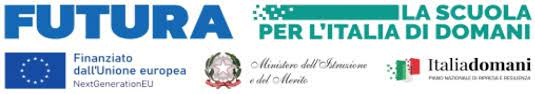 MMISTITUTO COMPRENSIVO “MARGHERITA HACK”VIA CROCE ROSSA N. 4 – 20097 - SAN DONATO MILANESE COD. MECC. MIIC8FB00P – C.F.: 97667080150TEL 025231684 – FAX 0255600141e-mail:MIIC8FB00P@istruzione.it - e-mail PEC:MIIC8FB00P@PEC.istruzione.ithttp://www.icsmargheritahacksandonatomi.edu.it/Codice Univoco Ufficio: UF3XK7 IBAN: IT23Z0503433712000000000513Griglia per l’osservazione del docente in formazione e provaIndicatori ai fini dell’osservazione nonché della valutazione prevista all’articolo 13, comma 3 del decretoSan Donato Milanese, ____/____/_________Il tutor _________________________Docente in formazioneDocente tutorScuola□ dell’Infanzia□ primaria□ primaria□ secondaria di 1^ grado□ secondaria di 1^ gradoOsservazione□ concordata con il docente□ concordata con il docente□ non concordata con il docente□ non concordata con il docente□ non concordata con il docenteOsservazioneEffettuata in data ____________________Effettuata in data ____________________Effettuata in data ____________________N. ……………. di …………….N. ……………. di …………….Informazioni di contestoInformazioni di contestoInformazioni di contestoInformazioni di contestoInformazioni di contestoInformazioni di contestoPlessoClasse/SezioneN. alunni ……di cui maschi …… femmine ……di cui …… con disabilitàdi cui …… con DSAdi cui …… stranieridi cui …… con altri BESdi cui maschi …… femmine ……di cui …… con disabilitàdi cui …… con DSAdi cui …… stranieridi cui …… con altri BESdi cui maschi …… femmine ……di cui …… con disabilitàdi cui …… con DSAdi cui …… stranieridi cui …… con altri BESdi cui maschi …… femmine ……di cui …… con disabilitàdi cui …… con DSAdi cui …… stranieridi cui …… con altri BESAmbiente in cui si svolge l’osservazione□ Aula       □ Palestra       □ Mensa□ Laboratorio di ……………………………….□ Cortile della scuola □ Altro ___________□ Aula       □ Palestra       □ Mensa□ Laboratorio di ……………………………….□ Cortile della scuola □ Altro ___________□ Aula       □ Palestra       □ Mensa□ Laboratorio di ……………………………….□ Cortile della scuola □ Altro ___________□ Aula       □ Palestra       □ Mensa□ Laboratorio di ……………………………….□ Cortile della scuola □ Altro ___________Caratteristiche salienti dell’ambiente(Disposizione alunni/strumenti didattici in aula)Attività osservateCostruzione di ambienti di apprendimento positivi e inclusiviCostruzione di ambienti di apprendimento positivi e inclusiviCostruzione di ambienti di apprendimento positivi e inclusiviCostruzione di ambienti di apprendimento positivi e inclusiviDescrittoreFrequenzaNoteL’attività si svolge in un clima disteso e collaborativo. Tutti gli alunni… mostrano attenzione □ Presente □ Saltuario e/o parziale □ Assente □ Non pertinente all’attività osservata L’attività si svolge in un clima disteso e collaborativo. Tutti gli alunni… sono coinvolti in modo attivo nelle attività proposte □ Presente □ Saltuario e/o parziale □ Assente □ Non pertinente all’attività osservataL’attività si svolge in un clima disteso e collaborativo. Tutti gli alunni… sono a proprio agio nel chiedere spiegazioni, nell’effettuare interventi e nel rispondere alle domande dell’insegnante □ Presente □ Saltuario e/o parziale □ Assente □ Non pertinente all’attività osservataL’attività si svolge in un clima disteso e collaborativo. Tutti gli alunni… lavorano singolarmente o in gruppi, in autonomia, alla risoluzione di problemi o per portare a termine le attività assegnate dal docente □ Presente □ Saltuario e/o parziale □ Assente □ Non pertinente all’attività osservataL’attività si svolge in un clima disteso e collaborativo. Tutti gli alunni… sono incoraggiati a manifestare le proprie conoscenze e abilità □ Presente □ Saltuario e/o parziale □ Assente □ Non pertinente all’attività osservataL’attività si svolge in un clima disteso e collaborativo. Il docente conosce i profili di ogni alunno, anche con riferimento alle dinamiche interculturali □ Presente □ Saltuario e/o parziale □ Assente □ Non pertinente all’attività osservataL’attività si svolge in un clima disteso e collaborativo. sono state condivise regole di comportamento comuni □ Presente □ Saltuario e/o parziale □ Assente □ Non pertinente all’attività osservataL’attività si svolge in un clima disteso e collaborativo. le regole sono rispettate da tutti □ Presente □ Saltuario e/o parziale □ Assente □ Non pertinente all’attività osservataL’attività si svolge in un clima disteso e collaborativo. eventuali episodi problematici sono affrontati con efficacia □ Presente □ Saltuario e/o parziale □ Assente □ Non pertinente all’attività osservataLe figure presenti (colleghi curricolari, insegnante di sostegno, educatore, assistenti) sono coinvolte in modo attivo nelle attività proposte □ Presente □ Saltuario e/o parziale □ Assente □ Non pertinente all’attività osservataLo spazio è gestito in maniera funzionale alle attività proposte. Il setting d’aula…. è correlato alle attività progettate ed è variato in funzione alle modalità didattiche □ Presente □ Saltuario e/o parziale □ Assente □ Non pertinente all’attività osservatatiene conto delle esigenze degli alunni con BES e li include □ Presente □ Saltuario e/o parziale □ Assente □ Non pertinente all’attività osservataIl tempo è scandito e diversificato tenendo conto delle soglie di attenzione di tutti gli alunni □ Presente □ Saltuario e/o parziale □ Assente □ Non pertinente all’attività osservataè congruo rispetto agli obiettivi di apprendimento e alla programmazione generale □ Presente □ Saltuario e/o parziale □ Assente □ Non pertinente all’attività osservataCostruzione di ambienti di apprendimento positivi e inclusiviCostruzione di ambienti di apprendimento positivi e inclusiviCostruzione di ambienti di apprendimento positivi e inclusiviCostruzione di ambienti di apprendimento positivi e inclusiviDescrittoreFrequenzaNoteIl docente ha progettato l’attività didattica correlandola alle linee guida/indicazioni nazionali e all’eventuale curricolo di istituto, con riferimento ai campi di esperienza, agli obiettivi di apprendimento, ai traguardi di competenza ovvero ai risultati di apprendimento previsti dagli ordinamenti didattici vigenti □ Presente □ Saltuario e/o parziale □ Assente □ Non pertinente all’attività osservataIl docente ha progettato l’attività didattica evidenziando gli obiettivi di apprendimento propri del percorso di educazione civica □ Presente □ Saltuario e/o parziale □ Assente □ Non pertinente all’attività osservataIl docente ha progettato l’attività didattica coprogettandola con l’insegnante di sostegno e le eventuali altre figure di riferimento, visto il PEI, al fine di favorire l’inclusione degli alunni con disabilità □ Presente □ Saltuario e/o parziale □ Assente □ Non pertinente all’attività osservataIl docente ha progettato l’attività didattica tenendo conto dei PDP degli alunni con DSA e degli eventuali PDP e comunque delle caratteristiche degli alunni con altre tipologie di BES □ Presente □ Saltuario e/o parziale □ Assente □ Non pertinente all’attività osservatavalorizzando, in modalità inclusiva e sviluppando processi di personalizzazione, l’eventuale presenza di alunni plusdotati o che abbiano già raggiunto in modo ottimale gli obiettivi di apprendimento previsti□ Presente □ Saltuario e/o parziale □ Assente □ Non pertinente all’attività osservataprevedendo gli appropriati strumenti compensativi □ Presente □ Saltuario e/o parziale □ Assente □ Non pertinente all’attività osservataprevedendo una tempistica congrua rispetto agli obiettivi di apprendimento da raggiungere e alla programmazione complessiva □ Presente □ Saltuario e/o parziale □ Assente □ Non pertinente all’attività osservatatenendo conto degli obiettivi di apprendimento raggiunti dal gruppo classe □ Presente □ Saltuario e/o parziale □ Assente □ Non pertinente all’attività osservatainteragendo con i colleghi del team/consiglio di classe, al fine di considerare le interrelazioni tra le discipline/campi di esperienza □ Presente □ Saltuario e/o parziale □ Assente □ Non pertinente all’attività osservatascegliendo nuclei disciplinari significativi □ Presente □ Saltuario e/o parziale □ Assente □ Non pertinente all’attività osservatanel caso della secondaria di secondo grado, correlando gli argomenti specifici al PECUP proprio dei distinti indirizzi di studio □ Presente □ Saltuario e/o parziale □ Assente □ Non pertinente all’attività osservataprevedendo appropriati strumenti di osservazione/verifica □ Presente □ Saltuario e/o parziale □ Assente □ Non pertinente all’attività osservataIl docente ha svolto l’attività didattica chiarendo prioritariamente al gruppo classe le modalità e gli obiettivi □ Presente □ Saltuario e/o parziale □ Assente □ Non pertinente all’attività osservataIl docente ha svolto l’attività didattica dando istruzioni sulle strategie e i metodi da seguire e verificando che gli alunni abbiano compreso le consegne e le spiegazioni □ Presente □ Saltuario e/o parziale □ Assente □ Non pertinente all’attività osservataIl docente ha svolto l’attività didattica alternando diverse attività e metodologie di insegnamento □ Presente □ Saltuario e/o parziale □ Assente □ Non pertinente all’attività osservataSpecificare con un X: ….. Spiegazione frontale ….. Brain storming ….. Problem solving/Stimolo alla riflessione attraverso domande mirate ….. Momenti di verifica formativa ….. Attività di manipolazione ….. Flipped classroom ….. Role-Playing ….. Circle time ….. Cooperative learning ….. Lavoro di gruppo ….. Peer tutoring ….. (Altro, da specificare) _______________________ integrando le tecnologie dell’informazione e della comunicazione all’interno dell’attività □ Presente □ Saltuario e/o parziale □ Assente □ Non pertinente all’attività osservataSpecificare con una X: ….. LIM, prevalentemente per proiezione ….. LIM, in modo interattivo ….. Tablet ….. Computer based ….. BYOD (Bring your own device) ….. Navigazione in internet ….. Libro digitale/espansioni online ….. (Altro, da specificare) _______________________ con attenzione all’individualizzazione dei percorsi □ Presente □ Saltuario e/o parziale □ Assente □ Non pertinente all’attività osservatacon attenzione alla personalizzazione dei percorsi □ Presente □ Saltuario e/o parziale □ Assente □ Non pertinente all’attività osservatafornendo agli alunni feedback sullo svolgimento delle attività □ Presente □ Saltuario e/o parziale □ Assente □ Non pertinente all’attività osservataassegnando compiti coerenti rispetto alle attività svolte con attenzione all’individualizzazione e a eventuali percorsi personalizzati □ Presente □ Saltuario e/o parziale □ Assente □ Non pertinente all’attività osservataCostruzione di ambienti di apprendimento positivi e inclusiviCostruzione di ambienti di apprendimento positivi e inclusiviCostruzione di ambienti di apprendimento positivi e inclusiviCostruzione di ambienti di apprendimento positivi e inclusiviDescrittoreFrequenzaNoteIl docente valuta i risultati di apprendimento rispettando ed eventualmente integrando le tipologie di prove e i criteri previsti dal collegio docenti □ Presente □ Saltuario e/o parziale □ Assente □ Non pertinente all’attività osservata Il docente valuta i risultati di apprendimento correlando le tipologie di verifica formalizzate alle attività progettate e realizzate □ Presente □ Saltuario e/o parziale □ Assente □ Non pertinente all’attività osservataIl docente valuta i risultati di apprendimento coprogettando le prove con l’insegnante di sostegno e le eventuali altre figure di riferimento in stretto raccordo con gli obiettivi previsti dai PEI □ Presente □ Saltuario e/o parziale □ Assente □ Non pertinente all’attività osservataIl docente valuta i risultati di apprendimento tenendo conto dei PDP degli alunni con DSA e degli eventuali PDP e comunque delle caratteristiche degli alunni con altre tipologie di BES, al fine dell’adozione degli appropriati strumenti compensativi e misure dispensative □ Presente □ Saltuario e/o parziale □ Assente □ Non pertinente all’attività osservataIl docente valuta i risultati di apprendimento chiarendo alla classe le consegne e i criteri di valutazione □ Presente □ Saltuario e/o parziale □ Assente □ Non pertinente all’attività osservataper le prove scritte, scritto/grafiche, pratiche predisponendo e allegando alle prove specifiche griglie di valutazione □ Presente □ Saltuario e/o parziale □ Assente □ Non pertinente all’attività osservatacadenzando le verifiche in maniera congrua nel corso dei periodi didattici di riferimento □ Presente □ Saltuario e/o parziale □ Assente □ Non pertinente all’attività osservatarestituendo le prove valutate e corrette tempestivamente □ Presente □ Saltuario e/o parziale □ Assente □ Non pertinente all’attività osservataadottando opportune strategie di individualizzazione al fine della comprensione e superamento degli errori, secondo la metodologia dell’apprendimento per prove ed errori □ Presente □ Saltuario e/o parziale □ Assente □ Non pertinente all’attività osservataevidenziando il raggiungimento degli eventuali obiettivi di apprendimento propri del percorso di educazione civica □ Presente □ Saltuario e/o parziale □ Assente □ Non pertinente all’attività osservataIl docente valuta le competenze trasversali adottando specifici strumenti di valutazione □ Presente □ Saltuario e/o parziale □ Assente □ Non pertinente all’attività osservataIl docente valuta le competenze trasversali nel confronto collegiale coi colleghi □ Presente □ Saltuario e/o parziale □ Assente □ Non pertinente all’attività osservataIl docente valuta le competenze trasversali desumendo il grado di raggiungimento delle stesse attraverso l’osservazione sistematica e l’analisi delle verifiche svolte □ Presente □ Saltuario e/o parziale □ Assente □ Non pertinente all’attività osservata